MathsEnglishTopic Maths Year 5WednesdayComplete 1 Fluent in Five arithmetic set daily.Week 2 – test 3(Mark with your parents and talk through ones where you have made mistakes)Complete one rapid reasoningWeek 2 – Test 3(Answers are available)Follow the below link for today’s maths lesson:https://whiterosemaths.com/homelearning/year-5/Lesson 3 - Step 8 - Understand percentages1 – Watch the PowerPoint2 – Work through the task3  - The answers are available for you to check your workThursdayComplete 1 Fluent in Five arithmetic set daily.Week 2 – test 4(Mark with your parents and talk through ones where you have made mistakes)Complete one rapid reasoningWeek 2 – Test 4(Answers are available)Follow the below link for today’s maths lesson:https://whiterosemaths.com/homelearning/year-5/Lesson 4 - Step 9 - Percentages as fractions and decimals1 – Watch the PowerPoint2 – Work through the task3  - The answers are available for you to check your workMaths Year 6WednesdayComplete 1 Fluent in Five arithmetic set daily.Week 2 – test 3(Mark with your parents and talk through ones where you have made mistakes)Complete one rapid reasoningWeek 2 – Test 3(Answers are available)Follow the below link for today’s maths lesson:https://whiterosemaths.com/homelearning/year-6/Lesson 3 - Step 1 - Measure with a protractor1 – Watch the PowerPoint2 – Work through the task3  - The answers are available for you to check your workThursdayComplete 1 Fluent in Five arithmetic set daily.Week 2 – test 3(Mark with your parents and talk through ones where you have made mistakes)Complete one rapid reasoningWeek 2 – Test 4(Answers are available)Follow the below link for today’s maths lesson:https://whiterosemaths.com/homelearning/year-6/Lesson 4 - Step 2 - Introduce angles1 – Watch the PowerPoint2 – Work through the task3  - The answers are available for you to check your workEnglish whole classViking Gods - Information Text – Day 3Continue to write your Viking Gods Information TextCan you include:A titleImagesIntroductionAt least 3 GodsToolkit:ParagraphsHeadingsSubheadingsSemi ColonsBracketsFronted AdverbialsRange of clause structuresPrecise Noun PhrasesTechnical Vocabulary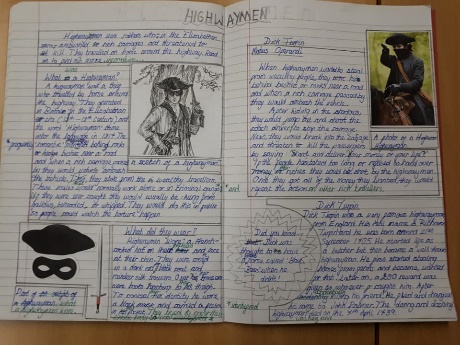 Viking Gods - Information Text – Day 4Proof read and edit your workPost for me to see Guided Reading Year 5 and 6Independently read a chapter of your own book and write a summary for the chapter.Complete ComprehensionVictorious Vikings (Mark together and correct any mistakes)Spellings – To be tested Friday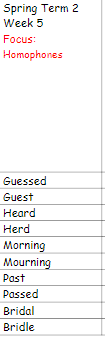 ScienceComplete the Electricity Unit CheckDT/ ICTDr Allen has also set us some work this week. The link below will lead you to a video tutorial as well as a pdf guide for CAD software. The activity uses a free online CAD package to guide you through designing a steering wheel for your Formula Goblin car.  When it is finished email it to me and I can then e-mail the design over to WMG where they use augmented reality to superimpose it onto a 3D CAD image of the Greenpower car.Year 6, this is similar to what you did on the trip to Warwick last year so you will be familiar with the software.https://warwick.ac.uk/fac/sci/wmg/about/outreach/resources/tinkercad/goblinDiane, from the university, has also given her email d.s.burton@warwick.ac.uk Incase you need any help or have any questions about the software.I can’t wait to see your designs!Additional Learning Opportunities:Daily reading (30 mins)Time Tables Rock Stars and Maths Frame (30 mins)Spelling Shed (30 mins)https://mathsframe.co.uk/en/resources/resource/477/Multiplication-Tables-CheckPE with Joe Wicks https://www.youtube.com/watch?v=qGKGNzNbWjUCosmic Yoga https://www.youtube.com/user/CosmicKidsYogaEducation CityAdditional Learning Opportunities:Daily reading (30 mins)Time Tables Rock Stars and Maths Frame (30 mins)Spelling Shed (30 mins)https://mathsframe.co.uk/en/resources/resource/477/Multiplication-Tables-CheckPE with Joe Wicks https://www.youtube.com/watch?v=qGKGNzNbWjUCosmic Yoga https://www.youtube.com/user/CosmicKidsYogaEducation CityAdditional Learning Opportunities:Daily reading (30 mins)Time Tables Rock Stars and Maths Frame (30 mins)Spelling Shed (30 mins)https://mathsframe.co.uk/en/resources/resource/477/Multiplication-Tables-CheckPE with Joe Wicks https://www.youtube.com/watch?v=qGKGNzNbWjUCosmic Yoga https://www.youtube.com/user/CosmicKidsYogaEducation City